Сессия  40 – ая                Решение №343             11 декабря 2018 годаО Структуре Администрации муниципального образования «Звениговский муниципальный район»В соответствии с положениями части 8 статьи 37 Федерального закона Российской Федерации от 06 октября 2003 года № 131-ФЗ «Об общих принципах организации местного самоуправления в Российской Федерации», на основании статьи 41 Устава муниципального образования «Звениговский муниципальный район», Собрание депутатов МО «Звениговский муниципальный район» РЕШИЛО:Утвердить Структуру Администрации муниципального образования «Звениговский муниципальный район», согласно приложению 1.Признать утратившими силу:решение Собрания депутатов МО «Звениговский муниципальный район» от 16.12.2015 года № 116 «О Структуре Администрации муниципального образования «Звениговский муниципальный район».решение Собрания депутатов МО «Звениговский муниципальный район» от 27.04.2016 года № 165 ««О внесении изменений в решение Собрания депутатов муниципального образования «Звениговский муниципальный район» от 16.12.2015 года № 116 «О Структуре Администрации муниципального образования «Звениговский муниципальный район».Настоящее решение вступает в силу с 1 января 2019 года.      Председатель Собрания депутатов      Звениговского муниципального района                                 Н.Н.Козлова           Приложениек решению Собрания депутатовот  11.12. 2018  года № 343СТРУКТУРААдминистрации муниципального образования
«Звениговский муниципальный район»1. Глава Администрации МО «Звениговский муниципальный район» (далее - глава Администрации).2. Заместители главы Администрации:- первый заместитель главы Администрации (вопросы коммунального хозяйства и жизнеобеспечения населения);- заместитель главы Администрации (вопросы экономического развития территорий);- заместитель главы Администрации (социальные вопросы);заместитель главы Администрации, руководитель аппарата.3. Отделы:1) Отдел образования:- руководитель отдела- главный специалист- ведущий специалист- ведущий специалист- специалист 1 категории2) Отдел культуры:руководитель отдела3) Отдел муниципального хозяйства, строительства и архитектуры:- руководитель отдела- главный специалист- ведущий специалист- ведущий специалист Сектор архитектуры:- заведующий сектором4) Отдел записи актов гражданского состояния (ЗАГС):- руководитель отдела- ведущий специалист- ведущий специалист5) Отдел экономики и развития сельскохозяйственного производства:- руководитель отдела- главный специалист- ведущий специалист- ведущий специалистСектор развития сельскохозяйственного производства:- заведующий сектором- главный специалист- ведущий специалист- ведущий специалист6) Отдел по управлению муниципальным имуществом и земельными ресурсами:- руководитель отдела- главный специалист- главный специалист- ведущий специалист- ведущий специалист7) Отдел организационной работы и делопроизводства:- руководитель отдела- ведущий специалист- ведущий специалист- ведущий специалист8) Отдел по правовым вопросам, муниципальной службе и кадрам:- руководитель отдела- главный специалист- ведущий специалист- ведущий специалист- ведущий специалист9) Отдел программирования и связи:- руководитель отдела- ведущий специалист10) Архивный отдел:- начальник отдела- ведущий специалист- специалист 1 категории11) Отдел финансирования и бухгалтерского учета:- руководитель отдела- главный специалист- ведущий специалист- ведущий специалист4. Сектора:1) Сектор гражданской обороны, чрезвычайных и ситуаций мобилизационной подготовки:- заведующий сектором- ведущий специалист2) Сектор физической культуры, спорта и молодёжи:- заведующий сектором- консультант- ведущий специалист- ведущий специалист5. Консультант (по делам несовершеннолетних).6. Отдел Единой диспетчерской дежурной службы:- старший оперативный дежурный;- оперативный дежурный (9 ед.)7. Хоз.служба:- комендант- водитель (4 ед.)- курьер уборщица- тех.служащая (3 ед.)СТРУКТУРА АДМИНИСТРАЦИИ МУНИЦИПАЛЬНОГО ОБРАЗОВАНИЯ «ЗВЕНИГОВСКИЙ МУНИЦИПАЛЬНЫЙ РАЙОН» 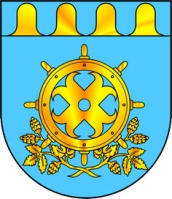 ЗВЕНИГОВСКИЙ МУНИЦИПАЛЬНЫЙ РАЙОНЖЫН КУДЫМШО СОЗЫВ ДЕПУТАТ-ВЛАКЫН ПОГЫНЫМАШЫШТСОБРАНИЕ ДЕПУТАТОВ ШЕСТОГО СОЗЫВА ЗВЕНИГОВСКОГО МУНИЦИПАЛЬНОГО РАЙОНА